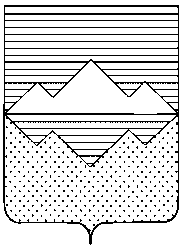 АДМИНИСТРАЦИЯСАТКИНСКОГО МУНИЦИПАЛЬНОГО РАЙОНАЧЕЛЯБИНСКОЙ ОБЛАСТИПОСТАНОВЛЕНИЕОт «14» января 2015 года № 5г. СаткаОб утверждении плана мероприятий по противодействию коррупцииВ соответствии с требованиями Федерального закона от 25.12.2008 № 273-ФЗ «О противодействии коррупции», указа Президента Российской Федерации от 01.07.2010 № 821 «О комиссиях по соблюдению требований к служебному поведению федеральных государственных служащих и урегулированию конфликта интересов», Указа Президента Российской Федерации от 11.04.2014 № 226 «О Национальном плане противодействия коррупции на 2014-2015 годы»ПОСТАНОВЛЯЮ:1. Утвердить план мероприятий по противодействию коррупции в Саткинском муниципальном районе на 2015 год (приложение 1).2. Главам городских и сельских поселений рекомендовать разработать и утвердить свои планы работы комиссий по противодействию коррупции на 2015 год.3. Отделу организационной и контрольной работы Администрации Саткинского муниципального района (Корочкина Н.П.) опубликовать настоящее постановление в газете «Саткинский рабочий» и разместить на официальном сайте Администрации Саткинского муниципального района.4. Организацию выполнения настоящего постановления возложить на заместителя Главы по межведомственному взаимодействию и безопасности Шевалдина В.А.5. Настоящее постановление вступает в силу с момента подписания.Глава Саткинского муниципального района                                                      А.А.Глазков